Об отмене постановления и.о. главы от 02.04.2019 года № 01-03-287/9      В  целях  актуализации   муниципальных  нормативных  правовых  актов,  п о с т а н о в л я ю:     1. Отменить постановление и.о. главы  от 02.04.2019 года № 01-03-287/9 «Об утверждении  положения о порядке проведения служебных проверок».     2. Главному специалисту управления делами (Иванская Е.С.) разместить  настоящее постановление на официальном сайте муниципального образования «Ленский район».   Глава                                                                                Ж.Ж. АбильмановМуниципальное образование«ЛЕНСКИЙ РАЙОН»Республики Саха (Якутия)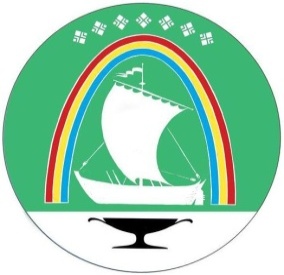 Саха Өрөспүүбүлүкэтин «ЛЕНСКЭЙ ОРОЙУОН» муниципальнайтэриллиитэПОСТАНОВЛЕНИЕ                  УУРААХг. Ленск                      Ленскэй кот «29» __марта__2021 года                                             № __01-03-205/1___от «29» __марта__2021 года                                             № __01-03-205/1___